Beef Industry – BreedsCompetency: FL DOE 06.02 – Analyze commercially important livestock breeds in Florida.Directions: The pictures below portray nine common breeds found throughout the beef industry. Using the list of breed choices and the website provided, http://afs.okstate.edu/breeds/cattle/, please identify the breed of cattle and the characteristics associated with each. Breed Choices: Hereford, Brahman, Santa Gertrudis, Angus, Brangus, Simmental, Texas Longhorn, Charolais, and Chianina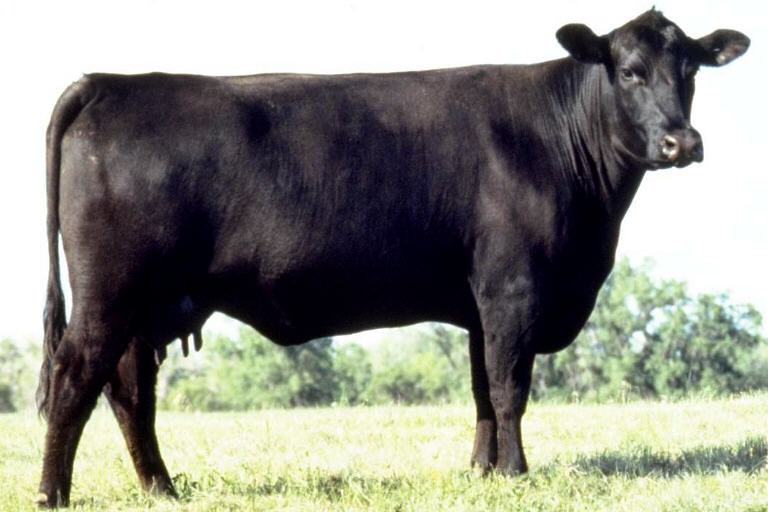 Breed:Characteristics: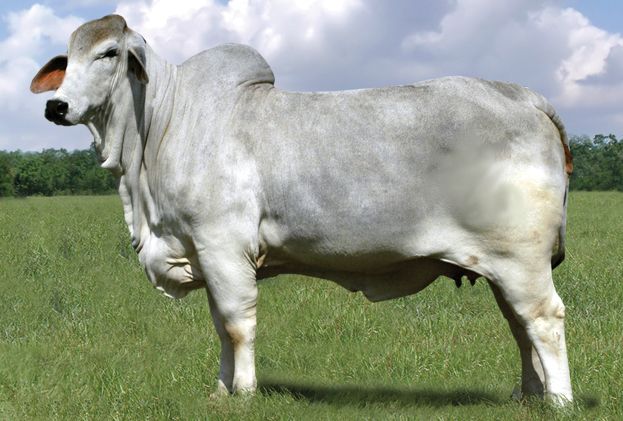 Breed:Characteristics: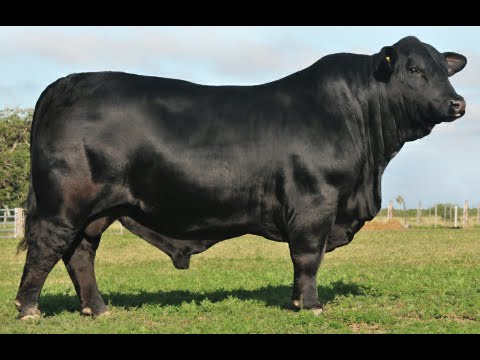 Breed:Characteristics: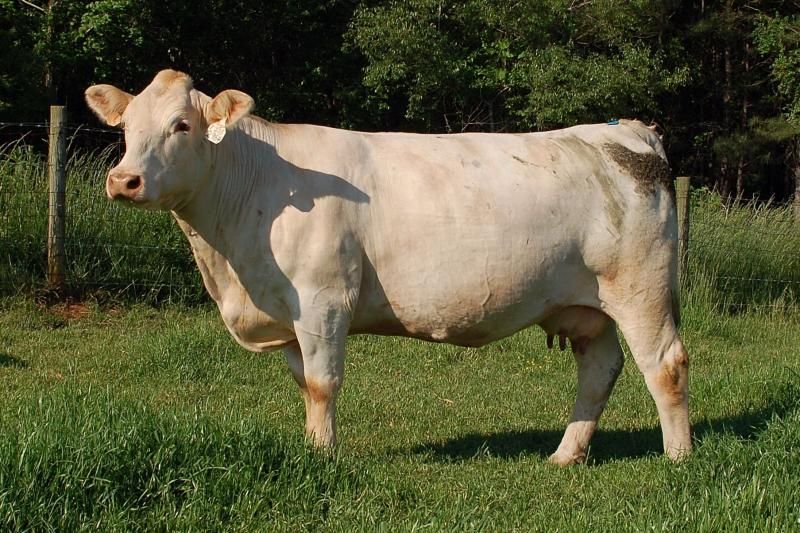 Breed:Characteristics: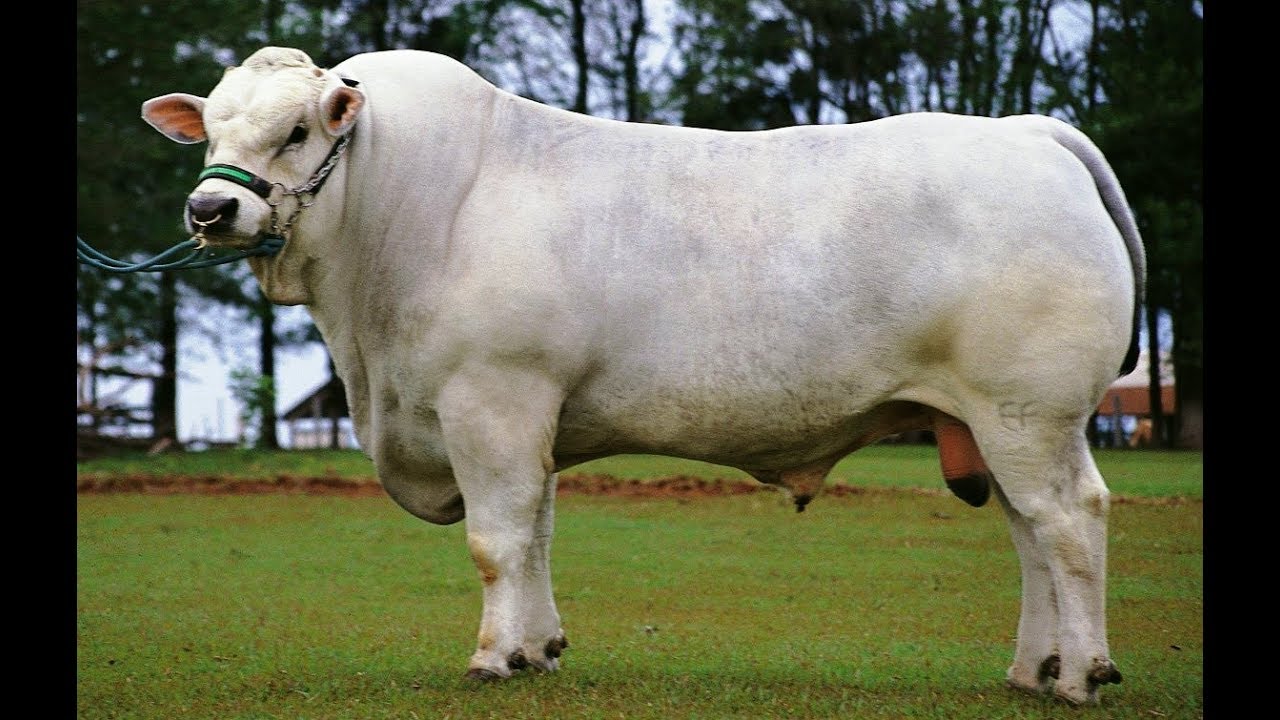 Breed:Characteristics: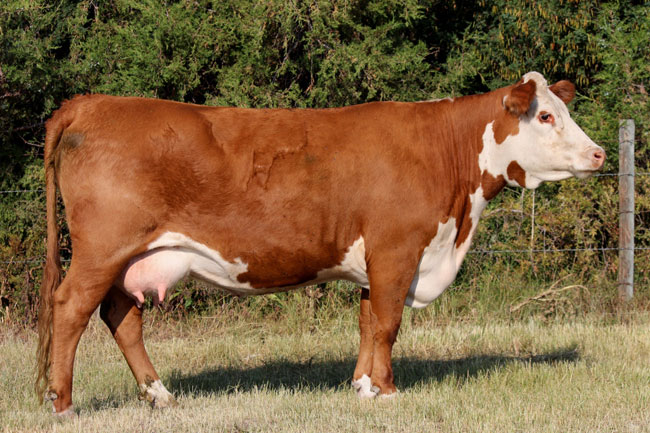 Breed:Characteristics: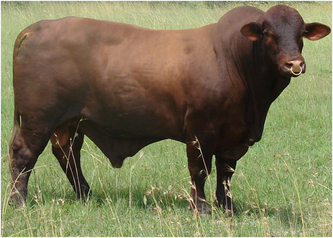 Breed:Characteristics: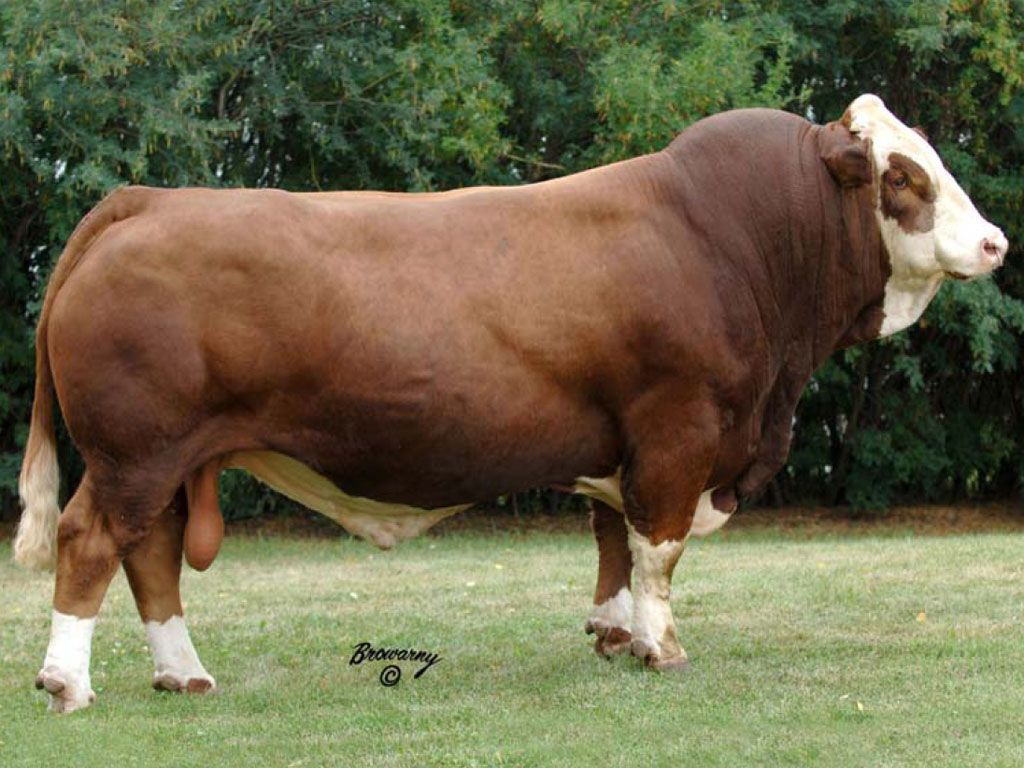 Breed:Characteristics: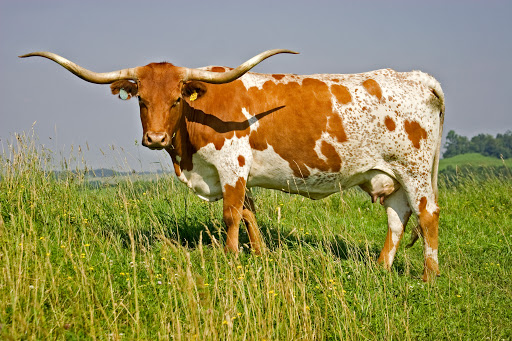 Breed:Characteristics:Directions: You have been chosen to establish a ranch in Florida that specializes in producing beef cattle. Based off of the information you’ve collected above pertaining to the different breeds, answer the questions below.What breeds of cattle would you select? Why did you select these specific breeds? What characteristics would be ideal for a ranch located in Florida?Do Texas Longhorns pose any safety concerns? If so, what are they?